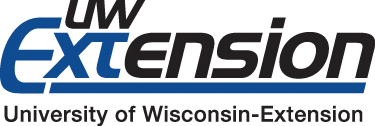 

FOR IMMEDIATE RELEASE
January 24, 2019CAFO Update Meeting to be held in Rice Lake on February 13thBARRON, Wis.  – The University of Wisconsin-Extension and Wisconsin DNR are co-hostinga Concentrated Animal Feeding Operation (CAFO) Update Meeting in Rice Lake on February 13.. The meeting is specifically designed for WPDES permitted CAFO owners and managers, producers considering expansion, nutrient management plan writers and engineers. Wisconsin has over 250 CAFO farms and this meeting is an opportunity for owners, managers, advisors, and other CAFO stakeholders to receive updated information on meeting permit requirements while maximizing profitability. This year’s agenda will overview low cost options to meet NPDES permit requirements, how to effectively respond and communicate in the case of spills or emergency situations, tips for tile line system maintenance, and local best management practices for applying manure to cover crops. The meeting will also overview the effects of recent administrative rule changes, and feature a DNR question and answer session.“In addition to the rule changes, at this year’s meeting we are really aiming to provide practical tips and tricks producers can use in our tough economic conditions – such as low cost NPDES permit options, how to reduce your risk of tile line blowouts, and manure application strategies that have seen success in Wisconsin,” notes Kevin Erb of UW-Extension who is hosting the meeting.The meeting is from 11:00 am to 3:45 pm on February 13 at WITC.  The meeting is $35, or $45 after February 8th, and includes lunch. For more information, or to register, visit https://go.wisc.edu/136046 and click on the Rice Lake location.For more information, contact: Becky Schley, Ag Educator, Extension-Barron CountyPhone:  715-537-6252Email:  becky.schley@ces.uwex.eduAn EEO/AA employer, the  provides equal opportunities in employment and programming, including Title IX and Americans with Disabilities (ADA) requirements.